Bloque de materias troncais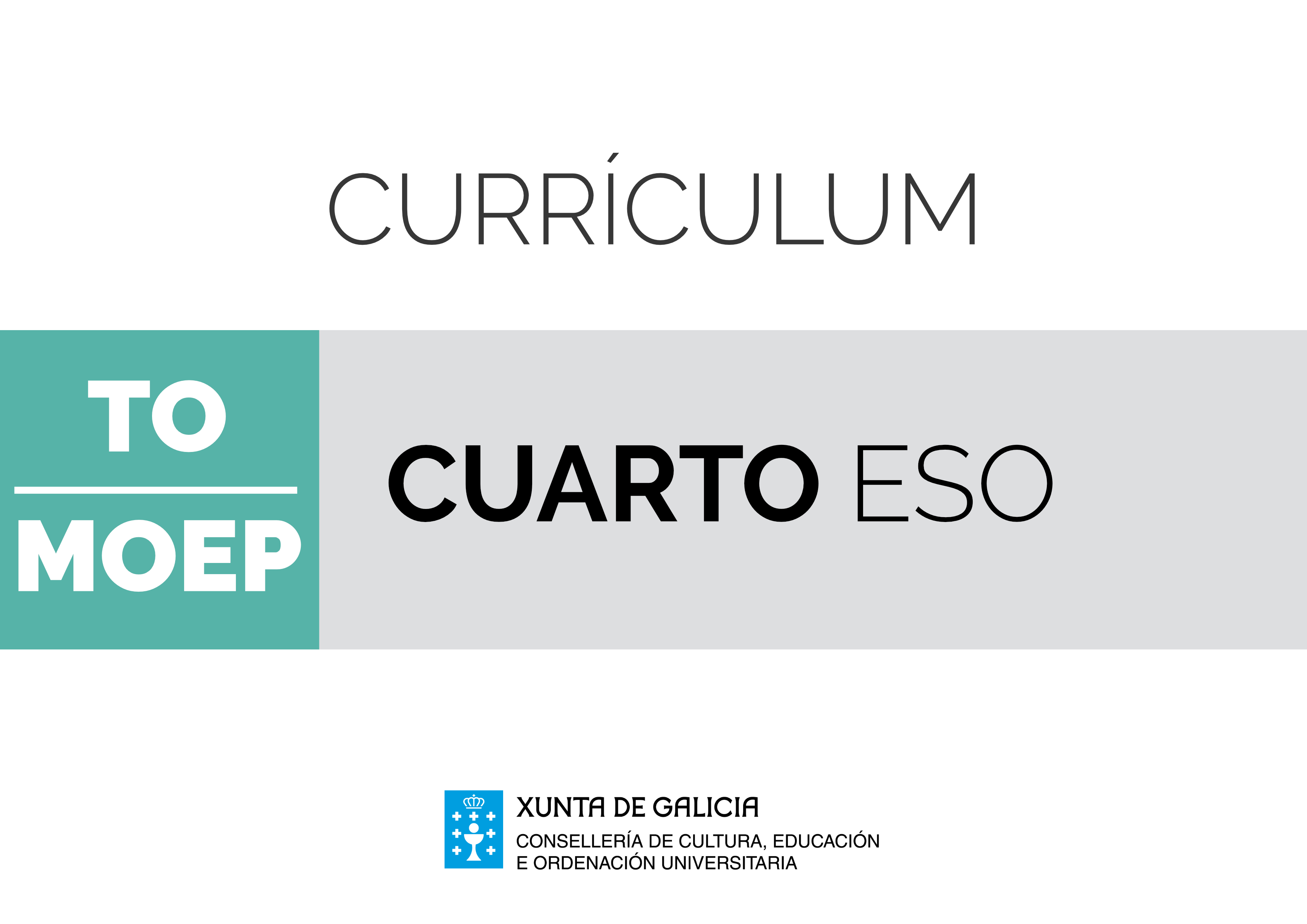 Matemáticas Orientadas ás Ensinanzas AplicadasIntroduciónA materia de Matemáticas contribúe especialmente ao desenvolvemento da competencia clave matemática e en ciencia e tecnoloxía, recoñecida pola Unión Europea. Esta competencia consiste en formular, transformar e resolver problemas a partir de situacións da vida cotiá, doutras ciencias e das propias matemáticas. En concreto, abrangue os aspectos e as facetas seguintes: pensar, modelar e razoar de xeito matemático; formular e resolver problemas; representar entidades matemáticas; utilizar os símbolos matemáticos; comunicarse coas matemáticas e sobre elas; e utilizar axudas e ferramentas tecnolóxicas. Por outra banda, o pensamento matemático axuda á adquisición do resto de competencias e contribúe á formación intelectual do alumnado, o que permitirá que se desenvolva mellor tanto no ámbito persoal como no social.A resolución de problemas e os proxectos de investigación constitúen os eixes fundamentais no proceso de ensino e aprendizaxe das Matemáticas. Unha das capacidades esenciais que se desenvolven coa actividade matemática é a habilidade de formular, propor, interpretar e resolver problemas, xa que lles permite ás persoas o emprego dos procesos cognitivos para abordaren e resolveren situacións interdisciplinares en contextos reais, o que resulta de máximo interese para o desenvolvemento da creatividade e o pensamento lóxico. Neste proceso de resolución e investigación están involucradas moitas outras competencias, ademais da matemática, como é o caso da comunicación lingüística, ao ler de forma comprensiva os enunciados e comunicar os resultados obtidos; o sentido de iniciativa e espírito emprendedor, ao establecer un plan de traballo en revisión e modificación continua, na medida en que se vai resolvendo o problema; a competencia dixital, ao tratar adecuadamente a información e, de ser o caso, servir de apoio á resolución do problema e á comprobación da solución; a competencia de aprender a aprender, ao proporcionar estratexias de planificación e análise que axudan na resolución de problemas, así como actitudes de curiosidade e hábitos de formularse preguntas; a competencia social e cívica, ao implicar unha actitude aberta ante diferentes solucións; e a competencia en conciencia e expresións culturais, debido á necesidade de coñecer, comprender, apreciar e valorar diferentes manifestacións culturais relacionadas co coñecemento matemático e científico. O alumnado que curse esta materia afondará no desenvolvemento das habilidades de pensamento matemático; concretamente na capacidade de analizar e investigar, interpretar e comunicar matematicamente diversos fenómenos e problemas en distintos contextos, así como de proporcionar solucións prácticas a estes. Tamén debe valorar as posibilidades de aplicación práctica do coñecemento matemático tanto para o enriquecemento persoal como para a valoración do seu papel no progreso da humanidade.Matemáticas Orientadas ás Ensinanzas Aplicadas parte do currículo de Matemáticas de primeiro e de segundo de ESO, e dálle á materia un enfoque eminentemente práctico dirixido a proporcionar recursos e competencias que permitan ao alumnado continuar estudos de formación profesional.É importante que no desenvolvemento do currículo desta materia os coñecementos, as competencias e os valores estean integrados, polo que os estándares de aprendizaxe se formularon tendo en conta a imprescindible relación entre os referidos elementos. Todo iso xustifica que se organice en torno aos seguintes bloques para os cursos de terceiro e cuarto de ESO, fortalecendo tanto os aspectos teóricos como as aplicacións prácticas en contextos reais: "Procesos, métodos e actitudes en matemáticas", "Números e álxebra", "Xeometría", "Funcións" e "Estatística e probabilidade".O bloque de "Procesos, métodos e actitudes en matemáticas" é común para toda a ESO e debe desenvolverse de xeito transversal e simultaneamente ao resto de bloques, constituíndo o fío condutor da materia. Articúlase sobre procesos básicos e imprescindibles no quefacer matemático: resolución de problemas, proxectos de investigación matemática para realizar de xeito individual ou en grupo, matematización e modelización, actitudes adecuadas para desenvolver o traballo científico e utilización de medios tecnolóxicos. Incorporouse a este bloque a maioría das competencias clave e dos temas transversais, o que permite a súa adquisición e o seu desenvolvemento ao longo de toda a materia.Matemáticas Orientadas ás Ensinanzas Aplicadas. 4º de ESOMatemáticas Orientadas ás Ensinanzas Aplicadas. 4º de ESOMatemáticas Orientadas ás Ensinanzas Aplicadas. 4º de ESOObxectivosContidosCriterios de avaliaciónEstándares de aprendizaxeCompetencias claveBloque 1. Procesos, métodos e actitudes en matemáticasBloque 1. Procesos, métodos e actitudes en matemáticasBloque 1. Procesos, métodos e actitudes en matemáticasefhB1.1. Planificación e expresión verbal do proceso de resolución de problemas.B1.1. Expresar verbalmente, de xeito razoado o proceso seguido na resolución dun problema.MAPB1.1.1. Expresa verbalmente, de xeito razoado, o proceso seguido na resolución dun problema, coa precisión e o rigor adecuados.CCLCMCCTefhB1.2. Estratexias e procedementos postos en práctica: uso da linguaxe apropiada (gráfica, numérica, alxébrica, etc.), reformulación do problema, resolución de subproblemas, reconto exhaustivo, comezo por casos particulares sinxelos, procura de regularidades e leis, etc.B1.3. Reflexión sobre os resultados: revisión das operacións utilizadas, asignación de unidades aos resultados, comprobación e interpretación das solucións no contexto da situación, procura doutras formas de resolución, etc.B1.2. Utilizar procesos de razoamento e estratexias de resolución de problemas, realizando os cálculos necesarios e comprobando as solucións obtidas.MAPB1.2.1. Analiza e comprende o enunciado dos problemas (datos, relacións entre os datos, e contexto do problema).CCLCMCCTefhB1.2. Estratexias e procedementos postos en práctica: uso da linguaxe apropiada (gráfica, numérica, alxébrica, etc.), reformulación do problema, resolución de subproblemas, reconto exhaustivo, comezo por casos particulares sinxelos, procura de regularidades e leis, etc.B1.3. Reflexión sobre os resultados: revisión das operacións utilizadas, asignación de unidades aos resultados, comprobación e interpretación das solucións no contexto da situación, procura doutras formas de resolución, etc.B1.2. Utilizar procesos de razoamento e estratexias de resolución de problemas, realizando os cálculos necesarios e comprobando as solucións obtidas.MAPB1.2.2. Valora a información dun enunciado e relaciónaa co número de solucións do problema.CMCCTefhB1.2. Estratexias e procedementos postos en práctica: uso da linguaxe apropiada (gráfica, numérica, alxébrica, etc.), reformulación do problema, resolución de subproblemas, reconto exhaustivo, comezo por casos particulares sinxelos, procura de regularidades e leis, etc.B1.3. Reflexión sobre os resultados: revisión das operacións utilizadas, asignación de unidades aos resultados, comprobación e interpretación das solucións no contexto da situación, procura doutras formas de resolución, etc.B1.2. Utilizar procesos de razoamento e estratexias de resolución de problemas, realizando os cálculos necesarios e comprobando as solucións obtidas.MAPB1.2.3. Realiza estimacións e elabora conxecturas sobre os resultados dos problemas que cumpra resolver, valorando a súa utilidade e a súa eficacia.CMCCTefhB1.2. Estratexias e procedementos postos en práctica: uso da linguaxe apropiada (gráfica, numérica, alxébrica, etc.), reformulación do problema, resolución de subproblemas, reconto exhaustivo, comezo por casos particulares sinxelos, procura de regularidades e leis, etc.B1.3. Reflexión sobre os resultados: revisión das operacións utilizadas, asignación de unidades aos resultados, comprobación e interpretación das solucións no contexto da situación, procura doutras formas de resolución, etc.B1.2. Utilizar procesos de razoamento e estratexias de resolución de problemas, realizando os cálculos necesarios e comprobando as solucións obtidas.MAPB1.2.4. Utiliza estratexias heurísticas e procesos de razoamento na resolución de problemas, reflexionando sobre o proceso de resolución de problemas.CMCCTCAAbefghB1.2. Estratexias e procedementos postos en práctica: uso da linguaxe apropiada (gráfica, numérica, alxébrica, etc.), reformulación do problema, resolución de subproblemas, reconto exhaustivo, comezo por casos particulares sinxelos, procura de regularidades e leis, etc.B1.4. Formulación de proxectos e investigacións matemáticas escolares, en contextos numéricos, xeométricos, funcionais, estatísticos e probabilísticos, de xeito individual e en equipo. Elaboración e presentación dos informes correspondentes.B1.3. Describir e analizar situacións de cambio, para atopar patróns, regularidades e leis matemáticas, en contextos numéricos, xeométricos, funcionais, estatísticos e probabilísticos, valorando a súa utilidade para facer predicións.MAPB1.3.1. Identifica patróns, regularidades e leis matemáticas en situacións de cambio, en contextos numéricos, xeométricos, funcionais, estatísticos e probabilísticos.CMCCTbefghB1.2. Estratexias e procedementos postos en práctica: uso da linguaxe apropiada (gráfica, numérica, alxébrica, etc.), reformulación do problema, resolución de subproblemas, reconto exhaustivo, comezo por casos particulares sinxelos, procura de regularidades e leis, etc.B1.4. Formulación de proxectos e investigacións matemáticas escolares, en contextos numéricos, xeométricos, funcionais, estatísticos e probabilísticos, de xeito individual e en equipo. Elaboración e presentación dos informes correspondentes.B1.3. Describir e analizar situacións de cambio, para atopar patróns, regularidades e leis matemáticas, en contextos numéricos, xeométricos, funcionais, estatísticos e probabilísticos, valorando a súa utilidade para facer predicións.MAPB1.3.2. Utiliza as leis matemáticas atopadas para realizar simulacións e predicións sobre os resultados esperables, e valora a súa eficacia e a súa idoneidade.CMCCTbefB1.3. Reflexión sobre os resultados: revisión das operacións utilizadas, asignación de unidades aos resultados, comprobación e interpretación das solucións no contexto da situación, procura doutras formas de resolución, etc.B1.4. Afondar en problemas resoltos formulando pequenas variacións nos datos, outras preguntas, outros contextos, etc.MAPB1.4.1. Afonda nos problemas logo de resolvelos, revisando o proceso de resolución e os pasos e as ideas importantes, analizando a coherencia da solución ou procurando outras formas de resolución.CMCCTbefB1.3. Reflexión sobre os resultados: revisión das operacións utilizadas, asignación de unidades aos resultados, comprobación e interpretación das solucións no contexto da situación, procura doutras formas de resolución, etc.B1.4. Afondar en problemas resoltos formulando pequenas variacións nos datos, outras preguntas, outros contextos, etc.MAPB1.4.2. Formúlanse novos problemas, a partir de un resolto, variando os datos, propondo novas preguntas, resolvendo outros problemas parecidos, formulando casos particulares ou máis xerais de interese, e establecendo conexións entre o problema e a realidade.CMCCTCAAfhB1.4. Formulación de proxectos e investigacións matemáticas escolares, en contextos numéricos, xeométricos, funcionais, estatísticos e probabilísticos, de xeito individual e en equipo. Elaboración e presentación dos informes correspondentes.B1.5. Elaborar e presentar informes sobre o proceso, resultados e conclusións obtidas nos procesos de investigación.MAPB1.5.1. Expón e argumenta o proceso seguido, ademais das conclusións obtidas, utilizando distintas linguaxes: alxébrica, gráfica, xeométrica e estatístico-probabilística.CCLCMCCTabcdefgB1.5. Práctica dos procesos de matematización e modelización, en contextos da realidade e matemáticos, de xeito individual e en equipo.B1.6. Desenvolver procesos de matematización en contextos da realidade cotiá (numéricos, xeométricos, funcionais, estatísticos ou probabilísticos) a partir da identificación de situacións problemáticas da realidade.MAPB1.6.1. Identifica situacións problemáticas da realidade susceptibles de conter problemas de interese.CMCCTCSCabcdefgB1.5. Práctica dos procesos de matematización e modelización, en contextos da realidade e matemáticos, de xeito individual e en equipo.B1.6. Desenvolver procesos de matematización en contextos da realidade cotiá (numéricos, xeométricos, funcionais, estatísticos ou probabilísticos) a partir da identificación de situacións problemáticas da realidade.MAPB1.6.2. Establece conexións entre un problema do mundo real e o mundo matemático, identificando o problema ou os problemas matemáticos que subxacen nel e os coñecementos matemáticos necesarios.CMCCTCSIEEabcdefgB1.5. Práctica dos procesos de matematización e modelización, en contextos da realidade e matemáticos, de xeito individual e en equipo.B1.6. Desenvolver procesos de matematización en contextos da realidade cotiá (numéricos, xeométricos, funcionais, estatísticos ou probabilísticos) a partir da identificación de situacións problemáticas da realidade.MAPB1.6.3. Usa, elabora ou constrúe modelos matemáticos sinxelos que permitan a resolución dun problema ou duns problemas dentro do campo das matemáticas.CMCCTabcdefgB1.5. Práctica dos procesos de matematización e modelización, en contextos da realidade e matemáticos, de xeito individual e en equipo.B1.6. Desenvolver procesos de matematización en contextos da realidade cotiá (numéricos, xeométricos, funcionais, estatísticos ou probabilísticos) a partir da identificación de situacións problemáticas da realidade.MAPB1.6.4. Interpreta a solución matemática do problema no contexto da realidade.CMCCTabcdefgB1.5. Práctica dos procesos de matematización e modelización, en contextos da realidade e matemáticos, de xeito individual e en equipo.B1.6. Desenvolver procesos de matematización en contextos da realidade cotiá (numéricos, xeométricos, funcionais, estatísticos ou probabilísticos) a partir da identificación de situacións problemáticas da realidade.MAPB1.6.5. Realiza simulacións e predicións, en contexto real, para valorar a adecuación e as limitacións dos modelos, e propón melloras que aumenten a súa eficacia.CMCCTefgB1.5. Práctica dos procesos de matematización e modelización, en contextos da realidade e matemáticos, de xeito individual e en equipo.B1.7. Valorar a modelización matemática como un recurso para resolver problemas da realidade cotiá, avaliando a eficacia e as limitacións dos modelos utilizados ou construídos.MAPB1.7.1. Reflexiona sobre o proceso, obtén conclusións sobre el e os seus resultados, valorando outras opinións.CMCCTCAACSCabcdefglmnñoB1.5. Práctica dos procesos de matematización e modelización, en contextos da realidade e matemáticos, de xeito individual e en equipo.B1.8. Desenvolver e cultivar as actitudes persoais inherentes ao quefacer matemático.MAPB1.8.1. Desenvolve actitudes axeitadas para o traballo en matemáticas (esforzo, perseveranza, flexibilidade e aceptación da crítica razoada).CMCCTCSIEECSCabcdefglmnñoB1.5. Práctica dos procesos de matematización e modelización, en contextos da realidade e matemáticos, de xeito individual e en equipo.B1.8. Desenvolver e cultivar as actitudes persoais inherentes ao quefacer matemático.MAPB1.8.2. Formúlase a resolución de retos e problemas coa precisión, esmero e interese adecuados ao nivel educativo e á dificultade da situación.CMCCTabcdefglmnñoB1.5. Práctica dos procesos de matematización e modelización, en contextos da realidade e matemáticos, de xeito individual e en equipo.B1.8. Desenvolver e cultivar as actitudes persoais inherentes ao quefacer matemático.MAPB1.8.3. Distingue entre problemas e exercicios, e adopta a actitude axeitada para cada caso.CMCCTabcdefglmnñoB1.5. Práctica dos procesos de matematización e modelización, en contextos da realidade e matemáticos, de xeito individual e en equipo.B1.8. Desenvolver e cultivar as actitudes persoais inherentes ao quefacer matemático.MAPB1.8.4. Desenvolve actitudes de curiosidade e indagación, xunto con hábitos de formular e formularse preguntas, e procurar respostas axeitadas, tanto no estudo dos conceptos como na resolución de problemas.CMCCTCAACCECabcdefglmnñoB1.5. Práctica dos procesos de matematización e modelización, en contextos da realidade e matemáticos, de xeito individual e en equipo.B1.8. Desenvolver e cultivar as actitudes persoais inherentes ao quefacer matemático.MAPB1.8.5. Desenvolve habilidades sociais de cooperación e traballo en equipo. CSIEECSC bgB1.6. Confianza nas propias capacidades para desenvolver actitudes axeitadas e afrontar as dificultades propias do traballo científico.B1.9. Superar bloqueos e inseguridades ante a resolución de situacións descoñecidas.MAPB1.9.1. Toma decisións nos procesos de resolución de problemas, de investigación e de matematización ou de modelización, e valora as consecuencias destas e a súa conveniencia pola súa sinxeleza e utilidade.CMCCTCSIEEbgB1.6. Confianza nas propias capacidades para desenvolver actitudes axeitadas e afrontar as dificultades propias do traballo científico.B1.10. Reflexionar sobre as decisións tomadas e aprender diso para situacións similares futuras.MAPB1.10.1. Reflexiona sobre os problemas resoltos e os procesos desenvolvidos, valorando a potencia e a sinxeleza das ideas clave, e aprende para situacións futuras similares.CMCCTCAAbefgB1.7. Utilización de medios tecnolóxicos no proceso de aprendizaxe para:Recollida ordenada e a organización de datos. Elaboración e creación de representacións gráficas de datos numéricos, funcionais ou estatísticos.Facilitación da comprensión de conceptos e propiedades xeométricas ou funcionais, e realización de cálculos de tipo numérico, alxébrico ou estatístico. Deseño de simulacións e elaboración de predicións sobre situacións matemáticas diversas.Elaboración de informes e documentos sobre os procesos levados a cabo e as conclusións e os resultados obtidos.Consulta, comunicación e compartición, en ámbitos apropiados, da información e as ideas matemáticas.B1.11. Empregar as ferramentas tecnolóxicas adecuadas, de xeito autónomo, realizando cálculos numéricos, alxébricos ou estatísticos, facendo representacións gráficas, recreando situacións matemáticas mediante simulacións ou analizando con sentido crítico situacións diversas que axuden á comprensión de conceptos matemáticos ou á resolución de problemas.MAPB1.11.1. Selecciona ferramentas tecnolóxicas axeitadas e utilízaas para a realización de cálculos numéricos, alxébricos ou estatísticos cando a dificultade destes impida ou non aconselle facelos manualmente.CMCCTCDbefgB1.7. Utilización de medios tecnolóxicos no proceso de aprendizaxe para:Recollida ordenada e a organización de datos. Elaboración e creación de representacións gráficas de datos numéricos, funcionais ou estatísticos.Facilitación da comprensión de conceptos e propiedades xeométricas ou funcionais, e realización de cálculos de tipo numérico, alxébrico ou estatístico. Deseño de simulacións e elaboración de predicións sobre situacións matemáticas diversas.Elaboración de informes e documentos sobre os procesos levados a cabo e as conclusións e os resultados obtidos.Consulta, comunicación e compartición, en ámbitos apropiados, da información e as ideas matemáticas.B1.11. Empregar as ferramentas tecnolóxicas adecuadas, de xeito autónomo, realizando cálculos numéricos, alxébricos ou estatísticos, facendo representacións gráficas, recreando situacións matemáticas mediante simulacións ou analizando con sentido crítico situacións diversas que axuden á comprensión de conceptos matemáticos ou á resolución de problemas.MAPB1.11.2. Utiliza medios tecnolóxicos para facer representacións gráficas de funcións con expresións alxébricas complexas e extraer información cualitativa e cuantitativa sobre elas.CMCCTbefgB1.7. Utilización de medios tecnolóxicos no proceso de aprendizaxe para:Recollida ordenada e a organización de datos. Elaboración e creación de representacións gráficas de datos numéricos, funcionais ou estatísticos.Facilitación da comprensión de conceptos e propiedades xeométricas ou funcionais, e realización de cálculos de tipo numérico, alxébrico ou estatístico. Deseño de simulacións e elaboración de predicións sobre situacións matemáticas diversas.Elaboración de informes e documentos sobre os procesos levados a cabo e as conclusións e os resultados obtidos.Consulta, comunicación e compartición, en ámbitos apropiados, da información e as ideas matemáticas.B1.11. Empregar as ferramentas tecnolóxicas adecuadas, de xeito autónomo, realizando cálculos numéricos, alxébricos ou estatísticos, facendo representacións gráficas, recreando situacións matemáticas mediante simulacións ou analizando con sentido crítico situacións diversas que axuden á comprensión de conceptos matemáticos ou á resolución de problemas.MAPB1.11.3. Deseña representacións gráficas para explicar o proceso seguido na solución de problemas, mediante a utilización de medios tecnolóxicos.CMCCTbefgB1.7. Utilización de medios tecnolóxicos no proceso de aprendizaxe para:Recollida ordenada e a organización de datos. Elaboración e creación de representacións gráficas de datos numéricos, funcionais ou estatísticos.Facilitación da comprensión de conceptos e propiedades xeométricas ou funcionais, e realización de cálculos de tipo numérico, alxébrico ou estatístico. Deseño de simulacións e elaboración de predicións sobre situacións matemáticas diversas.Elaboración de informes e documentos sobre os procesos levados a cabo e as conclusións e os resultados obtidos.Consulta, comunicación e compartición, en ámbitos apropiados, da información e as ideas matemáticas.B1.11. Empregar as ferramentas tecnolóxicas adecuadas, de xeito autónomo, realizando cálculos numéricos, alxébricos ou estatísticos, facendo representacións gráficas, recreando situacións matemáticas mediante simulacións ou analizando con sentido crítico situacións diversas que axuden á comprensión de conceptos matemáticos ou á resolución de problemas.MAPB1.11.4. Recrea ámbitos e obxectos xeométricos con ferramentas tecnolóxicas interactivas para amosar, analizar e comprender propiedades xeométricas.CMCCTbefgB1.7. Utilización de medios tecnolóxicos no proceso de aprendizaxe para:Recollida ordenada e a organización de datos. Elaboración e creación de representacións gráficas de datos numéricos, funcionais ou estatísticos.Facilitación da comprensión de conceptos e propiedades xeométricas ou funcionais, e realización de cálculos de tipo numérico, alxébrico ou estatístico. Deseño de simulacións e elaboración de predicións sobre situacións matemáticas diversas.Elaboración de informes e documentos sobre os procesos levados a cabo e as conclusións e os resultados obtidos.Consulta, comunicación e compartición, en ámbitos apropiados, da información e as ideas matemáticas.B1.11. Empregar as ferramentas tecnolóxicas adecuadas, de xeito autónomo, realizando cálculos numéricos, alxébricos ou estatísticos, facendo representacións gráficas, recreando situacións matemáticas mediante simulacións ou analizando con sentido crítico situacións diversas que axuden á comprensión de conceptos matemáticos ou á resolución de problemas.MAPB1.11.5. Utiliza medios tecnolóxicos para o tratamento de datos e gráficas estatísticas, extraer información e elaborar conclusións.CMCCTabefgB1.7. Utilización de medios tecnolóxicos no proceso de aprendizaxe para:Recollida ordenada e a organización de datos. Elaboración e creación de representacións gráficas de datos numéricos, funcionais ou estatísticos.Facilitación da comprensión de conceptos e propiedades xeométricas ou funcionais, e realización de cálculos de tipo numérico, alxébrico ou estatístico. Deseño de simulacións e elaboración de predicións sobre situacións matemáticas diversas.Elaboración de informes e documentos sobre os procesos levados a cabo e as conclusións e os resultados obtidos.Consulta, comunicación e compartición, en ámbitos apropiados, da información e as ideas matemáticas.B1.12. Utilizar as tecnoloxías da información e da comunicación de maneira habitual no proceso de aprendizaxe, procurando, analizando e seleccionando información salientable en internet ou noutras fontes, elaborando documentos propios, facendo exposicións e argumentacións destes e compartíndoos en ámbitos apropiados para facilitar a interacción.MAPB1.12.1. Elabora documentos dixitais propios (de texto, presentación, imaxe, vídeo, son, etc.), como resultado do proceso de procura, análise e selección de información salientable, coa ferramenta tecnolóxica axeitada, e compárteos para a súa discusión ou difusión.CCLCDabefgB1.7. Utilización de medios tecnolóxicos no proceso de aprendizaxe para:Recollida ordenada e a organización de datos. Elaboración e creación de representacións gráficas de datos numéricos, funcionais ou estatísticos.Facilitación da comprensión de conceptos e propiedades xeométricas ou funcionais, e realización de cálculos de tipo numérico, alxébrico ou estatístico. Deseño de simulacións e elaboración de predicións sobre situacións matemáticas diversas.Elaboración de informes e documentos sobre os procesos levados a cabo e as conclusións e os resultados obtidos.Consulta, comunicación e compartición, en ámbitos apropiados, da información e as ideas matemáticas.B1.12. Utilizar as tecnoloxías da información e da comunicación de maneira habitual no proceso de aprendizaxe, procurando, analizando e seleccionando información salientable en internet ou noutras fontes, elaborando documentos propios, facendo exposicións e argumentacións destes e compartíndoos en ámbitos apropiados para facilitar a interacción.MAPB1.12.2. Utiliza os recursos creados para apoiar a exposición oral dos contidos traballados na aula.CCLabefgB1.7. Utilización de medios tecnolóxicos no proceso de aprendizaxe para:Recollida ordenada e a organización de datos. Elaboración e creación de representacións gráficas de datos numéricos, funcionais ou estatísticos.Facilitación da comprensión de conceptos e propiedades xeométricas ou funcionais, e realización de cálculos de tipo numérico, alxébrico ou estatístico. Deseño de simulacións e elaboración de predicións sobre situacións matemáticas diversas.Elaboración de informes e documentos sobre os procesos levados a cabo e as conclusións e os resultados obtidos.Consulta, comunicación e compartición, en ámbitos apropiados, da información e as ideas matemáticas.B1.12. Utilizar as tecnoloxías da información e da comunicación de maneira habitual no proceso de aprendizaxe, procurando, analizando e seleccionando información salientable en internet ou noutras fontes, elaborando documentos propios, facendo exposicións e argumentacións destes e compartíndoos en ámbitos apropiados para facilitar a interacción.MAPB1.12.3. Usa axeitadamente os medios tecnolóxicos para estruturar e mellorar o seu proceso de aprendizaxe, recollendo a información das actividades, analizando puntos fortes e débiles do seu proceso educativo e establecendo pautas de mellora.CDCAAabefgB1.7. Utilización de medios tecnolóxicos no proceso de aprendizaxe para:Recollida ordenada e a organización de datos. Elaboración e creación de representacións gráficas de datos numéricos, funcionais ou estatísticos.Facilitación da comprensión de conceptos e propiedades xeométricas ou funcionais, e realización de cálculos de tipo numérico, alxébrico ou estatístico. Deseño de simulacións e elaboración de predicións sobre situacións matemáticas diversas.Elaboración de informes e documentos sobre os procesos levados a cabo e as conclusións e os resultados obtidos.Consulta, comunicación e compartición, en ámbitos apropiados, da información e as ideas matemáticas.B1.12. Utilizar as tecnoloxías da información e da comunicación de maneira habitual no proceso de aprendizaxe, procurando, analizando e seleccionando información salientable en internet ou noutras fontes, elaborando documentos propios, facendo exposicións e argumentacións destes e compartíndoos en ámbitos apropiados para facilitar a interacción.MAPB1.12.4. Emprega ferramentas tecnolóxicas para compartir ideas e tarefas.CDCSCCSIEEBloque 2. Números e álxebraBloque 2. Números e álxebraBloque 2. Números e álxebrabfegB2.1. Recoñecemento de números que non poden expresarse en forma de fracción. Números irracionais.B2.2. Diferenciación de números racionais e irracionais. Expresión decimal e representación na recta real.B2.3. Xerarquía das operacións.B2.4. Interpretación e utilización dos números reais e as operacións en diferentes contextos, elixindo a notación e precisión máis axeitadas en cada caso.B2.5. Utilización da calculadora e ferramentas informáticas para realizar operacións con calquera tipo de expresión numérica. Cálculos aproximados.B2.6. Intervalos. Significado e diferentes formas de expresión.B2.7. Proporcionalidade directa e inversa. Aplicación á resolución de problemas da vida cotiá.B2.8. Porcentaxes na economía. Aumentos e diminucións porcentuais. Porcentaxes sucesivas. Interese simple e composto.B2.1. Coñecer e utilizar os tipos de números e operacións, xunto coas súas propiedades e aproximacións, para resolver problemas relacionados coa vida diaria e outras materias do ámbito educativo, recollendo, transformando e intercambiando información.MAPB2.1.1. Recoñece os tipos de números (naturais, enteiros, racionais e irracionais), indica o criterio seguido para a súa identificación, e utilízaos para representar e interpretar axeitadamente a información cuantitativa.CMCCTbfegB2.1. Recoñecemento de números que non poden expresarse en forma de fracción. Números irracionais.B2.2. Diferenciación de números racionais e irracionais. Expresión decimal e representación na recta real.B2.3. Xerarquía das operacións.B2.4. Interpretación e utilización dos números reais e as operacións en diferentes contextos, elixindo a notación e precisión máis axeitadas en cada caso.B2.5. Utilización da calculadora e ferramentas informáticas para realizar operacións con calquera tipo de expresión numérica. Cálculos aproximados.B2.6. Intervalos. Significado e diferentes formas de expresión.B2.7. Proporcionalidade directa e inversa. Aplicación á resolución de problemas da vida cotiá.B2.8. Porcentaxes na economía. Aumentos e diminucións porcentuais. Porcentaxes sucesivas. Interese simple e composto.B2.1. Coñecer e utilizar os tipos de números e operacións, xunto coas súas propiedades e aproximacións, para resolver problemas relacionados coa vida diaria e outras materias do ámbito educativo, recollendo, transformando e intercambiando información.MAPB2.1.2. Realiza os cálculos con eficacia, mediante cálculo mental, algoritmos de lapis e papel, calculadora ou ferramentas informáticas, e utiliza a notación máis axeitada para as operacións de suma, resta, produto, división e potenciación.CMCCTbfegB2.1. Recoñecemento de números que non poden expresarse en forma de fracción. Números irracionais.B2.2. Diferenciación de números racionais e irracionais. Expresión decimal e representación na recta real.B2.3. Xerarquía das operacións.B2.4. Interpretación e utilización dos números reais e as operacións en diferentes contextos, elixindo a notación e precisión máis axeitadas en cada caso.B2.5. Utilización da calculadora e ferramentas informáticas para realizar operacións con calquera tipo de expresión numérica. Cálculos aproximados.B2.6. Intervalos. Significado e diferentes formas de expresión.B2.7. Proporcionalidade directa e inversa. Aplicación á resolución de problemas da vida cotiá.B2.8. Porcentaxes na economía. Aumentos e diminucións porcentuais. Porcentaxes sucesivas. Interese simple e composto.B2.1. Coñecer e utilizar os tipos de números e operacións, xunto coas súas propiedades e aproximacións, para resolver problemas relacionados coa vida diaria e outras materias do ámbito educativo, recollendo, transformando e intercambiando información.MAPB2.1.3. Realiza estimacións e xulga se os resultados obtidos son razoables.CMCCTbfegB2.1. Recoñecemento de números que non poden expresarse en forma de fracción. Números irracionais.B2.2. Diferenciación de números racionais e irracionais. Expresión decimal e representación na recta real.B2.3. Xerarquía das operacións.B2.4. Interpretación e utilización dos números reais e as operacións en diferentes contextos, elixindo a notación e precisión máis axeitadas en cada caso.B2.5. Utilización da calculadora e ferramentas informáticas para realizar operacións con calquera tipo de expresión numérica. Cálculos aproximados.B2.6. Intervalos. Significado e diferentes formas de expresión.B2.7. Proporcionalidade directa e inversa. Aplicación á resolución de problemas da vida cotiá.B2.8. Porcentaxes na economía. Aumentos e diminucións porcentuais. Porcentaxes sucesivas. Interese simple e composto.B2.1. Coñecer e utilizar os tipos de números e operacións, xunto coas súas propiedades e aproximacións, para resolver problemas relacionados coa vida diaria e outras materias do ámbito educativo, recollendo, transformando e intercambiando información.MAPB2.1.4. Utiliza a notación científica para representar e operar (produtos e divisións) con números moi grandes ou moi pequenos.CMCCTbfegB2.1. Recoñecemento de números que non poden expresarse en forma de fracción. Números irracionais.B2.2. Diferenciación de números racionais e irracionais. Expresión decimal e representación na recta real.B2.3. Xerarquía das operacións.B2.4. Interpretación e utilización dos números reais e as operacións en diferentes contextos, elixindo a notación e precisión máis axeitadas en cada caso.B2.5. Utilización da calculadora e ferramentas informáticas para realizar operacións con calquera tipo de expresión numérica. Cálculos aproximados.B2.6. Intervalos. Significado e diferentes formas de expresión.B2.7. Proporcionalidade directa e inversa. Aplicación á resolución de problemas da vida cotiá.B2.8. Porcentaxes na economía. Aumentos e diminucións porcentuais. Porcentaxes sucesivas. Interese simple e composto.B2.1. Coñecer e utilizar os tipos de números e operacións, xunto coas súas propiedades e aproximacións, para resolver problemas relacionados coa vida diaria e outras materias do ámbito educativo, recollendo, transformando e intercambiando información.MAPB2.1.5. Compara, ordena, clasifica e representa os tipos de números reais, intervalos e semirrectas, sobre a recta numérica.CMCCTbfegB2.1. Recoñecemento de números que non poden expresarse en forma de fracción. Números irracionais.B2.2. Diferenciación de números racionais e irracionais. Expresión decimal e representación na recta real.B2.3. Xerarquía das operacións.B2.4. Interpretación e utilización dos números reais e as operacións en diferentes contextos, elixindo a notación e precisión máis axeitadas en cada caso.B2.5. Utilización da calculadora e ferramentas informáticas para realizar operacións con calquera tipo de expresión numérica. Cálculos aproximados.B2.6. Intervalos. Significado e diferentes formas de expresión.B2.7. Proporcionalidade directa e inversa. Aplicación á resolución de problemas da vida cotiá.B2.8. Porcentaxes na economía. Aumentos e diminucións porcentuais. Porcentaxes sucesivas. Interese simple e composto.B2.1. Coñecer e utilizar os tipos de números e operacións, xunto coas súas propiedades e aproximacións, para resolver problemas relacionados coa vida diaria e outras materias do ámbito educativo, recollendo, transformando e intercambiando información.MAPB2.1.6. Aplica porcentaxes á resolución de problemas cotiáns e financieros, e valora o emprego de medios tecnolóxicos cando a complexidade dos datos o requira.CMCCTbfegB2.1. Recoñecemento de números que non poden expresarse en forma de fracción. Números irracionais.B2.2. Diferenciación de números racionais e irracionais. Expresión decimal e representación na recta real.B2.3. Xerarquía das operacións.B2.4. Interpretación e utilización dos números reais e as operacións en diferentes contextos, elixindo a notación e precisión máis axeitadas en cada caso.B2.5. Utilización da calculadora e ferramentas informáticas para realizar operacións con calquera tipo de expresión numérica. Cálculos aproximados.B2.6. Intervalos. Significado e diferentes formas de expresión.B2.7. Proporcionalidade directa e inversa. Aplicación á resolución de problemas da vida cotiá.B2.8. Porcentaxes na economía. Aumentos e diminucións porcentuais. Porcentaxes sucesivas. Interese simple e composto.B2.1. Coñecer e utilizar os tipos de números e operacións, xunto coas súas propiedades e aproximacións, para resolver problemas relacionados coa vida diaria e outras materias do ámbito educativo, recollendo, transformando e intercambiando información.MAPB2.1.7. Resolve problemas da vida cotiá nos que interveñen magnitudes directa e inversamente proporcionais.CMCCTfB2.9. Polinomios: raíces e factorización. Utilización de identidades notables.B2.2. Utilizar con destreza a linguaxe alxébrica, as súas operacións e as súas propiedades.MAPB2.2.1. Exprésase con eficacia, facendo uso da linguaxe alxébrica.CMCCTfB2.9. Polinomios: raíces e factorización. Utilización de identidades notables.B2.2. Utilizar con destreza a linguaxe alxébrica, as súas operacións e as súas propiedades.MAPB2.2.2. Realiza operacións de suma, resta, produto e división de polinomios, e utiliza identidades notables.CMCCTfB2.9. Polinomios: raíces e factorización. Utilización de identidades notables.B2.2. Utilizar con destreza a linguaxe alxébrica, as súas operacións e as súas propiedades.MAPB2.2.3. Obtén as raíces dun polinomio e factorízao, mediante a aplicación da regra de Ruffini.CMCCTfghB2.10. Resolución de ecuacións e sistemas de dúas ecuacións lineais con dúas incógnitas.B2.11. Resolución de problemas cotiáns mediante ecuacións e sistemas.B2.3. Representar e analizar situacións e estruturas matemáticas, utilizando ecuacións de distintos tipos para resolver problemas.MAPB2.3.1. Formula alxebricamente unha situación da vida real mediante ecuacións de primeiro e segundo grao e sistemas de dúas ecuacións lineais con dúas incógnitas, resólveas e interpreta o resultado obtido. CMCCTBloque 3. XeometríaBloque 3. XeometríaBloque 3. XeometríaefghB3.1. Figuras semellantes. B3.2. Teoremas de Tales e Pitágoras. Aplicación da semellanza para a obtención indirecta de medidas.B3.3. Razón entre lonxitudes, áreas e volumes de figuras e corpos semellantes.B3.4. Resolución de problemas xeométricos no mundo físico: medida e cálculo de lonxitudes, áreas e volumes de diferentes corpos.B3.1. Calcular magnitudes efectuando medidas directas e indirectas a partir de situacións reais, empregando os instrumentos, as técnicas ou as fórmulas máis adecuados, e aplicando a unidade de medida máis acorde coa situación descrita.MAPB3.1.1. Utiliza instrumentos, fórmulas e técnicas apropiados para medir ángulos, lonxitudes, áreas e volumes de corpos e de figuras xeométricas, interpretando as escalas de medidas.CMCCTefghB3.1. Figuras semellantes. B3.2. Teoremas de Tales e Pitágoras. Aplicación da semellanza para a obtención indirecta de medidas.B3.3. Razón entre lonxitudes, áreas e volumes de figuras e corpos semellantes.B3.4. Resolución de problemas xeométricos no mundo físico: medida e cálculo de lonxitudes, áreas e volumes de diferentes corpos.B3.1. Calcular magnitudes efectuando medidas directas e indirectas a partir de situacións reais, empregando os instrumentos, as técnicas ou as fórmulas máis adecuados, e aplicando a unidade de medida máis acorde coa situación descrita.MAPB3.1.2. Emprega as propiedades das figuras e dos corpos (simetrías, descomposición en figuras máis coñecidas, etc.) e aplica o teorema de Tales, para estimar ou calcular medidas indirectas.CMCCTefghB3.1. Figuras semellantes. B3.2. Teoremas de Tales e Pitágoras. Aplicación da semellanza para a obtención indirecta de medidas.B3.3. Razón entre lonxitudes, áreas e volumes de figuras e corpos semellantes.B3.4. Resolución de problemas xeométricos no mundo físico: medida e cálculo de lonxitudes, áreas e volumes de diferentes corpos.B3.1. Calcular magnitudes efectuando medidas directas e indirectas a partir de situacións reais, empregando os instrumentos, as técnicas ou as fórmulas máis adecuados, e aplicando a unidade de medida máis acorde coa situación descrita.MAPB3.1.3. Utiliza as fórmulas para calcular perímetros, áreas e volumes de triángulos, rectángulos, círculos, prismas, pirámides, cilindros, conos e esferas, e aplícaas para resolver problemas xeométricos, asignando as unidades correctas.CMCCTefghB3.1. Figuras semellantes. B3.2. Teoremas de Tales e Pitágoras. Aplicación da semellanza para a obtención indirecta de medidas.B3.3. Razón entre lonxitudes, áreas e volumes de figuras e corpos semellantes.B3.4. Resolución de problemas xeométricos no mundo físico: medida e cálculo de lonxitudes, áreas e volumes de diferentes corpos.B3.1. Calcular magnitudes efectuando medidas directas e indirectas a partir de situacións reais, empregando os instrumentos, as técnicas ou as fórmulas máis adecuados, e aplicando a unidade de medida máis acorde coa situación descrita.MAPB3.1.4. Calcula medidas indirectas de lonxitude, área e volume mediante a aplicación do teorema de Pitágoras e a semellanza de triángulos.CMCCTefB3.4. Resolución de problemas xeométricos no mundo físico: medida e cálculo de lonxitudes, áreas e volumes de diferentes corpos.B3.5. Uso de aplicacións informáticas de xeometría dinámica que facilite a comprensión de conceptos e propiedades xeométricas.B3.2. Utilizar aplicacións informáticas de xeometría dinámica, representando corpos xeométricos e comprobando, mediante interacción con ela, propiedades xeométricas.MAPB3.2.1. Representa e estuda os corpos xeométricos máis relevantes (triángulos, rectángulos, círculos, prismas, pirámides, cilindros, conos e esferas) cunha aplicación informática de xeometría dinámica, e comproba as súas propiedades xeométricas.CMCCTBloque 4. FunciónsBloque 4. FunciónsBloque 4. FunciónsbefghB4.1. Interpretación dun fenómeno descrito mediante un enunciado, unha táboa, unha gráfica ou unha expresión analítica.B4.2. Estudo de modelos funcionais: lineal, cuadrático, proporcionalidade inversa e exponencial. Descrición das súas características, usando a linguaxe matemática apropiada. Aplicación en contextos reais.B4.3. Taxa de variación media como medida da variación dunha función nun intervalo.B4.4. Utilización de calculadoras gráficas e software específico para a construción e a interpretación de gráficas.B4.1. Identificar relacións cuantitativas nunha situación, determinar o tipo de función que pode representalas, e aproximar e interpretar a taxa de variación media a partir dunha gráfica, de datos numéricos ou mediante o estudo dos coeficientes da expresión alxébrica.MAPB4.1.1. Identifica e explica relacións entre magnitudes que se poden describir mediante unha relación funcional, asociando as gráficas coas súas correspondentes expresións alxébricas.CMCCTbefghB4.1. Interpretación dun fenómeno descrito mediante un enunciado, unha táboa, unha gráfica ou unha expresión analítica.B4.2. Estudo de modelos funcionais: lineal, cuadrático, proporcionalidade inversa e exponencial. Descrición das súas características, usando a linguaxe matemática apropiada. Aplicación en contextos reais.B4.3. Taxa de variación media como medida da variación dunha función nun intervalo.B4.4. Utilización de calculadoras gráficas e software específico para a construción e a interpretación de gráficas.B4.1. Identificar relacións cuantitativas nunha situación, determinar o tipo de función que pode representalas, e aproximar e interpretar a taxa de variación media a partir dunha gráfica, de datos numéricos ou mediante o estudo dos coeficientes da expresión alxébrica.MAPB4.1.2. Explica e representa graficamente o modelo de relación entre dúas magnitudes para os casos de relación lineal, cuadrática, proporcional inversa e exponencial.CMCCTbefghB4.1. Interpretación dun fenómeno descrito mediante un enunciado, unha táboa, unha gráfica ou unha expresión analítica.B4.2. Estudo de modelos funcionais: lineal, cuadrático, proporcionalidade inversa e exponencial. Descrición das súas características, usando a linguaxe matemática apropiada. Aplicación en contextos reais.B4.3. Taxa de variación media como medida da variación dunha función nun intervalo.B4.4. Utilización de calculadoras gráficas e software específico para a construción e a interpretación de gráficas.B4.1. Identificar relacións cuantitativas nunha situación, determinar o tipo de función que pode representalas, e aproximar e interpretar a taxa de variación media a partir dunha gráfica, de datos numéricos ou mediante o estudo dos coeficientes da expresión alxébrica.MAPB4.1.3. Identifica, estima ou calcula elementos característicos destas funcións (cortes cos eixes, intervalos de crecemento e decrecemento, máximos e mínimos, continuidade, simetrías e periodicidade).CMCCTbefghB4.1. Interpretación dun fenómeno descrito mediante un enunciado, unha táboa, unha gráfica ou unha expresión analítica.B4.2. Estudo de modelos funcionais: lineal, cuadrático, proporcionalidade inversa e exponencial. Descrición das súas características, usando a linguaxe matemática apropiada. Aplicación en contextos reais.B4.3. Taxa de variación media como medida da variación dunha función nun intervalo.B4.4. Utilización de calculadoras gráficas e software específico para a construción e a interpretación de gráficas.B4.1. Identificar relacións cuantitativas nunha situación, determinar o tipo de función que pode representalas, e aproximar e interpretar a taxa de variación media a partir dunha gráfica, de datos numéricos ou mediante o estudo dos coeficientes da expresión alxébrica.MAPB4.1.4. Expresa razoadamente conclusións sobre un fenómeno, a partir da análise da gráfica que o describe ou dunha táboa de valores.CMCCTbefghB4.1. Interpretación dun fenómeno descrito mediante un enunciado, unha táboa, unha gráfica ou unha expresión analítica.B4.2. Estudo de modelos funcionais: lineal, cuadrático, proporcionalidade inversa e exponencial. Descrición das súas características, usando a linguaxe matemática apropiada. Aplicación en contextos reais.B4.3. Taxa de variación media como medida da variación dunha función nun intervalo.B4.4. Utilización de calculadoras gráficas e software específico para a construción e a interpretación de gráficas.B4.1. Identificar relacións cuantitativas nunha situación, determinar o tipo de función que pode representalas, e aproximar e interpretar a taxa de variación media a partir dunha gráfica, de datos numéricos ou mediante o estudo dos coeficientes da expresión alxébrica.MAPB4.1.5. Analiza o crecemento ou o decrecemento dunha función mediante a taxa de variación media, calculada a partir da expresión alxébrica, unha táboa de valores ou da propia gráfica.CMCCTbefghB4.1. Interpretación dun fenómeno descrito mediante un enunciado, unha táboa, unha gráfica ou unha expresión analítica.B4.2. Estudo de modelos funcionais: lineal, cuadrático, proporcionalidade inversa e exponencial. Descrición das súas características, usando a linguaxe matemática apropiada. Aplicación en contextos reais.B4.3. Taxa de variación media como medida da variación dunha función nun intervalo.B4.4. Utilización de calculadoras gráficas e software específico para a construción e a interpretación de gráficas.B4.1. Identificar relacións cuantitativas nunha situación, determinar o tipo de función que pode representalas, e aproximar e interpretar a taxa de variación media a partir dunha gráfica, de datos numéricos ou mediante o estudo dos coeficientes da expresión alxébrica.MAPB4.1.6. Interpreta situacións reais que responden a funcións sinxelas: lineais, cuadráticas, de proporcionalidade inversa e exponenciais.CMCCTefghB4.1. Interpretación dun fenómeno descrito mediante un enunciado, unha táboa, unha gráfica ou unha expresión analítica.B4.2. Estudo de modelos funcionais: lineal, cuadrático, proporcionalidade inversa e exponencial. Descrición das súas características, usando a linguaxe matemática apropiada. Aplicación en contextos reais.B4.3. Taxa de variación media como medida da variación dunha función nun intervalo.B4.4. Utilización de calculadoras gráficas e software específico para a construción e a interpretación de gráficas.B4.2. Analizar información proporcionada a partir de táboas e gráficas que representen relacións funcionais asociadas a situacións reais, obtendo información sobre o seu comportamento, a súa evolución e os posibles resultados finais.MAPB4.2.1. Interpreta criticamente datos de táboas e gráficos sobre diversas situacións reais.CMCCTefghB4.1. Interpretación dun fenómeno descrito mediante un enunciado, unha táboa, unha gráfica ou unha expresión analítica.B4.2. Estudo de modelos funcionais: lineal, cuadrático, proporcionalidade inversa e exponencial. Descrición das súas características, usando a linguaxe matemática apropiada. Aplicación en contextos reais.B4.3. Taxa de variación media como medida da variación dunha función nun intervalo.B4.4. Utilización de calculadoras gráficas e software específico para a construción e a interpretación de gráficas.B4.2. Analizar información proporcionada a partir de táboas e gráficas que representen relacións funcionais asociadas a situacións reais, obtendo información sobre o seu comportamento, a súa evolución e os posibles resultados finais.MAPB4.2.2. Representa datos mediante táboas e gráficos, utilizando eixes e unidades axeitadas.CMCCTefghB4.1. Interpretación dun fenómeno descrito mediante un enunciado, unha táboa, unha gráfica ou unha expresión analítica.B4.2. Estudo de modelos funcionais: lineal, cuadrático, proporcionalidade inversa e exponencial. Descrición das súas características, usando a linguaxe matemática apropiada. Aplicación en contextos reais.B4.3. Taxa de variación media como medida da variación dunha función nun intervalo.B4.4. Utilización de calculadoras gráficas e software específico para a construción e a interpretación de gráficas.B4.2. Analizar información proporcionada a partir de táboas e gráficas que representen relacións funcionais asociadas a situacións reais, obtendo información sobre o seu comportamento, a súa evolución e os posibles resultados finais.MAPB4.2.3. Describe as características máis importantes que se extraen dunha gráfica e sinala os valores puntuais ou intervalos da variable que as determinan, utilizando tanto lapis e papel como medios informáticos.CMCCTefghB4.1. Interpretación dun fenómeno descrito mediante un enunciado, unha táboa, unha gráfica ou unha expresión analítica.B4.2. Estudo de modelos funcionais: lineal, cuadrático, proporcionalidade inversa e exponencial. Descrición das súas características, usando a linguaxe matemática apropiada. Aplicación en contextos reais.B4.3. Taxa de variación media como medida da variación dunha función nun intervalo.B4.4. Utilización de calculadoras gráficas e software específico para a construción e a interpretación de gráficas.B4.2. Analizar información proporcionada a partir de táboas e gráficas que representen relacións funcionais asociadas a situacións reais, obtendo información sobre o seu comportamento, a súa evolución e os posibles resultados finais.MAPB4.2.4. Relaciona táboas de valores e as súas gráficas correspondentes en casos sinxelos, e xustifica a decisión.CMCCTefghB4.1. Interpretación dun fenómeno descrito mediante un enunciado, unha táboa, unha gráfica ou unha expresión analítica.B4.2. Estudo de modelos funcionais: lineal, cuadrático, proporcionalidade inversa e exponencial. Descrición das súas características, usando a linguaxe matemática apropiada. Aplicación en contextos reais.B4.3. Taxa de variación media como medida da variación dunha función nun intervalo.B4.4. Utilización de calculadoras gráficas e software específico para a construción e a interpretación de gráficas.B4.2. Analizar información proporcionada a partir de táboas e gráficas que representen relacións funcionais asociadas a situacións reais, obtendo información sobre o seu comportamento, a súa evolución e os posibles resultados finais.MAPB4.2.5. Utiliza con destreza elementos tecnolóxicos específicos para debuxar gráficas.CMCCTBloque 5. Estatística e probabilidadeBloque 5. Estatística e probabilidadeBloque 5. Estatística e probabilidadeacdefghmB5.1. Análise crítica de táboas e gráficas estatísticas nos medios de comunicación e fontes públicas oficiais (IGE, INE, etc.).B5.2. Interpretación, análise e utilidade das medidas de centralización e dispersión. B5.3. Comparación de distribucións mediante o uso conxunto de medidas de posición e dispersión.B5.4. Construción e interpretación de diagramas de dispersión. Introdución á correlación.B5.5. Azar e probabilidade. Frecuencia dun suceso aleatorio. B5.6. Cálculo de probabilidades mediante a Regra de Laplace. B5.7. Probabilidade simple e composta. Sucesos dependentes e independentes. Diagrama en árbore.B5.8. Aplicacións informáticas que faciliten o tratamento de datos estatísticos.B5.1. Utilizar o vocabulario axeitado para a descrición de situacións relacionadas co azar e a estatística, analizando e interpretando informacións que aparecen nos medios de comunicación e fontes públicas oficiais (IGE, INE, etc.).MAPB5.1.1. Utiliza un vocabulario adecuado para describir situacións relacionadas co azar e a estatística.CCLCMCCTacdefghmB5.1. Análise crítica de táboas e gráficas estatísticas nos medios de comunicación e fontes públicas oficiais (IGE, INE, etc.).B5.2. Interpretación, análise e utilidade das medidas de centralización e dispersión. B5.3. Comparación de distribucións mediante o uso conxunto de medidas de posición e dispersión.B5.4. Construción e interpretación de diagramas de dispersión. Introdución á correlación.B5.5. Azar e probabilidade. Frecuencia dun suceso aleatorio. B5.6. Cálculo de probabilidades mediante a Regra de Laplace. B5.7. Probabilidade simple e composta. Sucesos dependentes e independentes. Diagrama en árbore.B5.8. Aplicacións informáticas que faciliten o tratamento de datos estatísticos.B5.1. Utilizar o vocabulario axeitado para a descrición de situacións relacionadas co azar e a estatística, analizando e interpretando informacións que aparecen nos medios de comunicación e fontes públicas oficiais (IGE, INE, etc.).MAPB5.1.2. Formula e comproba conxecturas sobre os resultados de experimentos aleatorios e simulacións.CMCCTacdefghmB5.1. Análise crítica de táboas e gráficas estatísticas nos medios de comunicación e fontes públicas oficiais (IGE, INE, etc.).B5.2. Interpretación, análise e utilidade das medidas de centralización e dispersión. B5.3. Comparación de distribucións mediante o uso conxunto de medidas de posición e dispersión.B5.4. Construción e interpretación de diagramas de dispersión. Introdución á correlación.B5.5. Azar e probabilidade. Frecuencia dun suceso aleatorio. B5.6. Cálculo de probabilidades mediante a Regra de Laplace. B5.7. Probabilidade simple e composta. Sucesos dependentes e independentes. Diagrama en árbore.B5.8. Aplicacións informáticas que faciliten o tratamento de datos estatísticos.B5.1. Utilizar o vocabulario axeitado para a descrición de situacións relacionadas co azar e a estatística, analizando e interpretando informacións que aparecen nos medios de comunicación e fontes públicas oficiais (IGE, INE, etc.).MAPB5.1.3. Emprega o vocabulario axeitado para interpretar e comentar táboas de datos, gráficos estatísticos e parámetros estatísticos.CMCCTacdefghmB5.1. Análise crítica de táboas e gráficas estatísticas nos medios de comunicación e fontes públicas oficiais (IGE, INE, etc.).B5.2. Interpretación, análise e utilidade das medidas de centralización e dispersión. B5.3. Comparación de distribucións mediante o uso conxunto de medidas de posición e dispersión.B5.4. Construción e interpretación de diagramas de dispersión. Introdución á correlación.B5.5. Azar e probabilidade. Frecuencia dun suceso aleatorio. B5.6. Cálculo de probabilidades mediante a Regra de Laplace. B5.7. Probabilidade simple e composta. Sucesos dependentes e independentes. Diagrama en árbore.B5.8. Aplicacións informáticas que faciliten o tratamento de datos estatísticos.B5.1. Utilizar o vocabulario axeitado para a descrición de situacións relacionadas co azar e a estatística, analizando e interpretando informacións que aparecen nos medios de comunicación e fontes públicas oficiais (IGE, INE, etc.).MAPB5.1.4. Interpreta un estudo estatístico a partir de situacións concretas próximas.CMCCTbegB5.1. Análise crítica de táboas e gráficas estatísticas nos medios de comunicación e fontes públicas oficiais (IGE, INE, etc.).B5.2. Interpretación, análise e utilidade das medidas de centralización e dispersión. B5.3. Comparación de distribucións mediante o uso conxunto de medidas de posición e dispersión.B5.4. Construción e interpretación de diagramas de dispersión. Introdución á correlación.B5.8. Aplicacións informáticas que faciliten o tratamento de datos estatísticos.B5.2. Elaborar e interpretar táboas e gráficos estatísticos, así como os parámetros estatísticos máis usuais, en distribucións unidimensionais, utilizando os medios máis axeitados (lapis e papel, calculadora, folla de cálculo), valorando cualitativamente a representatividade das mostras utilizadas.MAPB5.2.1. Discrimina se os datos recollidos nun estudo estatístico corresponden a unha variable discreta ou continua.CMCCTbegB5.1. Análise crítica de táboas e gráficas estatísticas nos medios de comunicación e fontes públicas oficiais (IGE, INE, etc.).B5.2. Interpretación, análise e utilidade das medidas de centralización e dispersión. B5.3. Comparación de distribucións mediante o uso conxunto de medidas de posición e dispersión.B5.4. Construción e interpretación de diagramas de dispersión. Introdución á correlación.B5.8. Aplicacións informáticas que faciliten o tratamento de datos estatísticos.B5.2. Elaborar e interpretar táboas e gráficos estatísticos, así como os parámetros estatísticos máis usuais, en distribucións unidimensionais, utilizando os medios máis axeitados (lapis e papel, calculadora, folla de cálculo), valorando cualitativamente a representatividade das mostras utilizadas.MAPB5.2.2. Elabora táboas de frecuencias a partir dos datos dun estudo estatístico, con variables discretas e continuas.CMCCTbegB5.1. Análise crítica de táboas e gráficas estatísticas nos medios de comunicación e fontes públicas oficiais (IGE, INE, etc.).B5.2. Interpretación, análise e utilidade das medidas de centralización e dispersión. B5.3. Comparación de distribucións mediante o uso conxunto de medidas de posición e dispersión.B5.4. Construción e interpretación de diagramas de dispersión. Introdución á correlación.B5.8. Aplicacións informáticas que faciliten o tratamento de datos estatísticos.B5.2. Elaborar e interpretar táboas e gráficos estatísticos, así como os parámetros estatísticos máis usuais, en distribucións unidimensionais, utilizando os medios máis axeitados (lapis e papel, calculadora, folla de cálculo), valorando cualitativamente a representatividade das mostras utilizadas.MAPB5.2.3. Calcula os parámetros estatísticos (media aritmética, percorrido, desviación típica, cuartís, etc.), en variables discretas e continuas, coa axuda da calculadora ou dunha folla de cálculo.CMCCTbegB5.1. Análise crítica de táboas e gráficas estatísticas nos medios de comunicación e fontes públicas oficiais (IGE, INE, etc.).B5.2. Interpretación, análise e utilidade das medidas de centralización e dispersión. B5.3. Comparación de distribucións mediante o uso conxunto de medidas de posición e dispersión.B5.4. Construción e interpretación de diagramas de dispersión. Introdución á correlación.B5.8. Aplicacións informáticas que faciliten o tratamento de datos estatísticos.B5.2. Elaborar e interpretar táboas e gráficos estatísticos, así como os parámetros estatísticos máis usuais, en distribucións unidimensionais, utilizando os medios máis axeitados (lapis e papel, calculadora, folla de cálculo), valorando cualitativamente a representatividade das mostras utilizadas.MAPB5.2.4. Representa graficamente datos estatísticos recollidos en táboas de frecuencias, mediante diagramas de barras e histogramas.CMCCTbfB5.5. Azar e probabilidade. Frecuencia dun suceso aleatorio. B5.6. Cálculo de probabilidades mediante a regra de Laplace. B5.7.Probabilidade simple e composta. Sucesos dependentes e independentes. Diagrama en árbore.B5.3. Calcular probabilidades simples e compostas para resolver problemas da vida cotiá, utilizando a regra de Laplace en combinación con técnicas de reconto como os diagramas de árbore e as táboas de continxencia.MAPB5.3.1. Calcula a probabilidade de sucesos coa regra de Laplace e utiliza, especialmente, diagramas de árbore ou táboas de continxencia para o reconto de casos.CMCCTbfB5.5. Azar e probabilidade. Frecuencia dun suceso aleatorio. B5.6. Cálculo de probabilidades mediante a regra de Laplace. B5.7.Probabilidade simple e composta. Sucesos dependentes e independentes. Diagrama en árbore.B5.3. Calcular probabilidades simples e compostas para resolver problemas da vida cotiá, utilizando a regra de Laplace en combinación con técnicas de reconto como os diagramas de árbore e as táboas de continxencia.MAPB5.3.2. Calcula a probabilidade de sucesos compostos sinxelos nos que interveñan dúas experiencias aleatorias simultáneas ou consecutivas.CMCCT